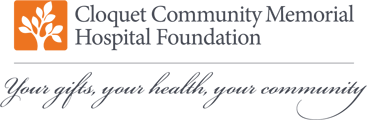 Gold Star Employee Giving 2022Your contact information: Name____________________________________________________________________________  Address______________________________ City_______________ State______Zip____________Home phone__________________Department______________Email________________________Please write your name exactly how you would like it to appear on the Wall of Recognition.  (i.e.  Robert Smith, Bob Smith, Jane and Bob Smith, etc.)  ______________________________________________________________________Designate your gift:  Where the need is greatest   Birthing Suites CMH Specialty Clinic                       Raiter Family Clinic SHCC   Urgent Care/Emergency Room   Other____________________ (specify)Authorize your payroll deduction:  By completing and signing below, I agree to the following terms/conditions:CMH allows employees to donate to the CCMH Foundation via payroll deduction. In completing this form, you are authorizing the amount indicated above to be deducted from your bi-weekly payroll. The deducted amount will be shown as FOUNDATION DONATE under the withholdings section on your pay stub. This deduction will continue until you provide written notice (via email or paper) to cancel or until the maximum amount indicated has been withheld.  Donations to the Foundation are tax deductible.Signature_____________________________________________________________________Date________________Laurie Korby, CCMH Foundation 512 Skyline Blvd., Cloquet, MN 55720          Questions?  Call 878-7652 or email lkorby@cmhmn.org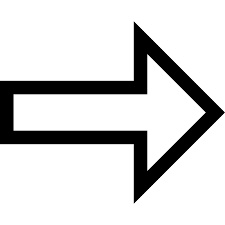 Use this table to figure out your donation for the CMH/SHCC Employee Giving Campaign.To determine a pledge, simply decide the total donation you’d like to give and the number of years over which you’d like to spread that gift; this will give you the amount per pay period that will be withheld from your payroll check. These are just examples; any amount you wish to donate is appreciated!  $1000 donation gets your name on the Wall of RecognitionSection for Foundation Use  Section for Foundation Use  Section for Foundation Use  Section for Foundation Use  Section for Foundation Use  Section for Foundation Use  RETYListLanyard + pinsPayroll startEnding yearTotal DonationAmount per Pay PeriodAmount per Pay PeriodYears  (26 pay periods in a year)Years  (26 pay periods in a year)Number of Pay Periods:$2509.629.6211264.814.8122523.213.2133782.412.41441041.931.9355130$50019.2419.2411269.629.6222526.426.4233784.814.81441043.853.8555130$100038.4738.47112619.2419.24225212.8312.8333789.629.62441047.707.7055130$200076.9376.93112638.4738.47225225.6525.65337819.2419.244410415.3915.3955130$3000115.39115.39112657.7057.70225238.4738.47337828.8528.854410423.0823.0855130SECTION FOR HUMAN RESOURCES USESECTION FOR HUMAN RESOURCES USESECTION FOR HUMAN RESOURCES USESECTION FOR HUMAN RESOURCES USEEmployee Number:Employee Number:Date Withholding Entered:Date Withholding Entered:Date Withholding Removed:Date Withholding Removed:Processed By/For Pay Period:Processed By/For Pay Period:Copy to Foundation Director/Date:Copy to Foundation Director/Date: